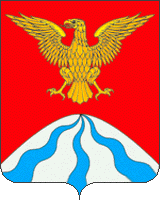 АДМИНИСТРАЦИЯ МУНИЦИПАЛЬНОГО ОБРАЗОВАНИЯ«ХОЛМ-ЖИРКОВСКИЙ РАЙОН» СМОЛЕНСКОЙ ОБЛАСТИП О С Т А Н О В Л Е Н И Еот   15.03.2022   №  182                         	           О внесении изменений в Административный регламент предоставления муниципальной услуги «Принятие на учет граждан в качестве нуждающихся в жилых помещениях»       	В соответствии с  Федеральным законом от 27.07.2010  № 210-ФЗ «Об организации предоставления государственных и муниципальных услуг», Администрация муниципального образования «Холм-Жирковский район» Смоленской области 	п о с т а н о в л я е т:Внести     в       Административный    регламент         предоставления муниципальной услуги «Принятие на учет граждан в качестве нуждающихся в жилых помещениях», утвержденный постановлением Администрации муниципального образования «Холм-Жирковский район» Смоленской области от 30.12.2013  № 764, следующие изменения:Подпункт    7   пункта    2.6.1   Административного    регламента исключить.Настоящее постановление вступает в силу после дня подписания.Глава муниципального образования«Холм-Жирковский район» Смоленской области                    А.М.Егикян 